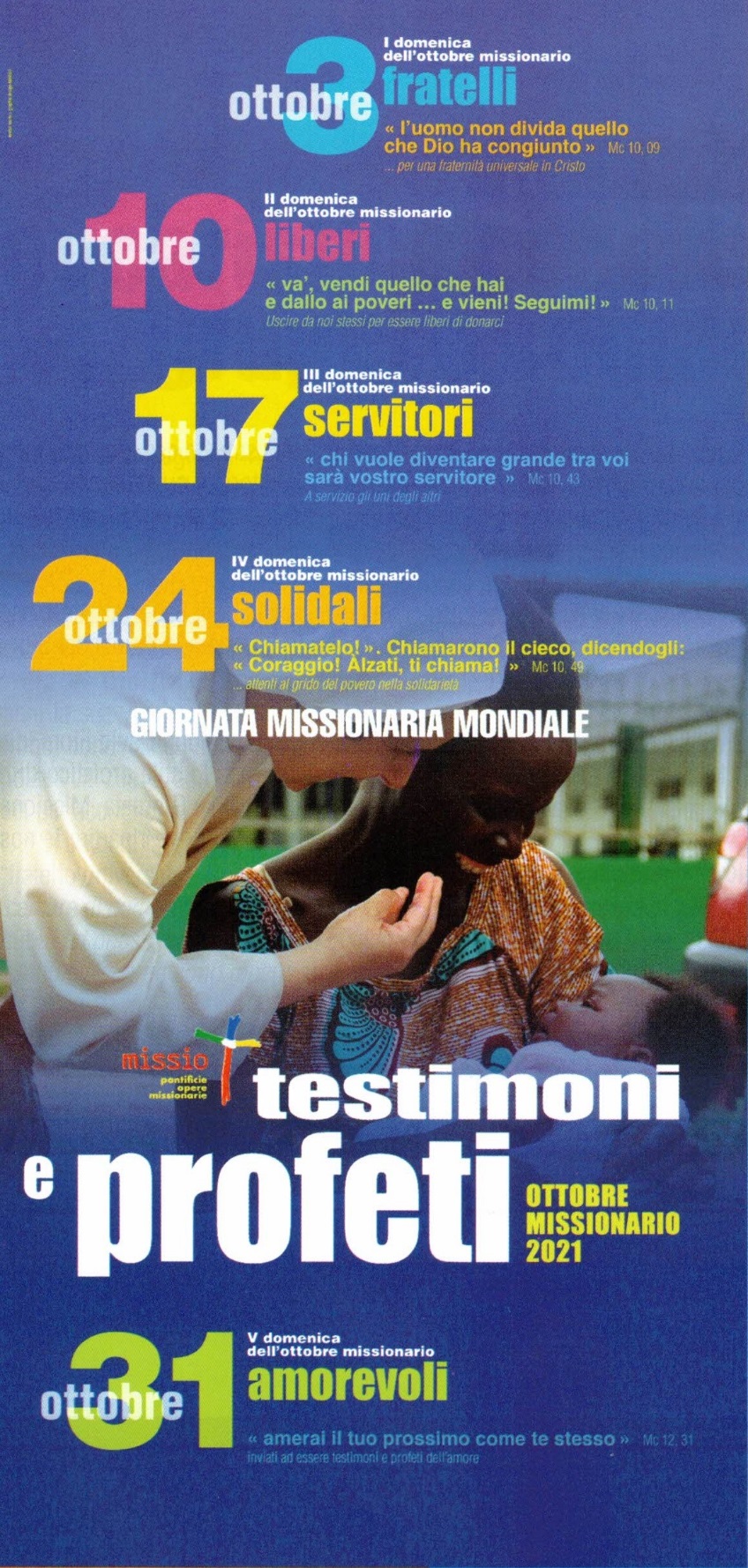 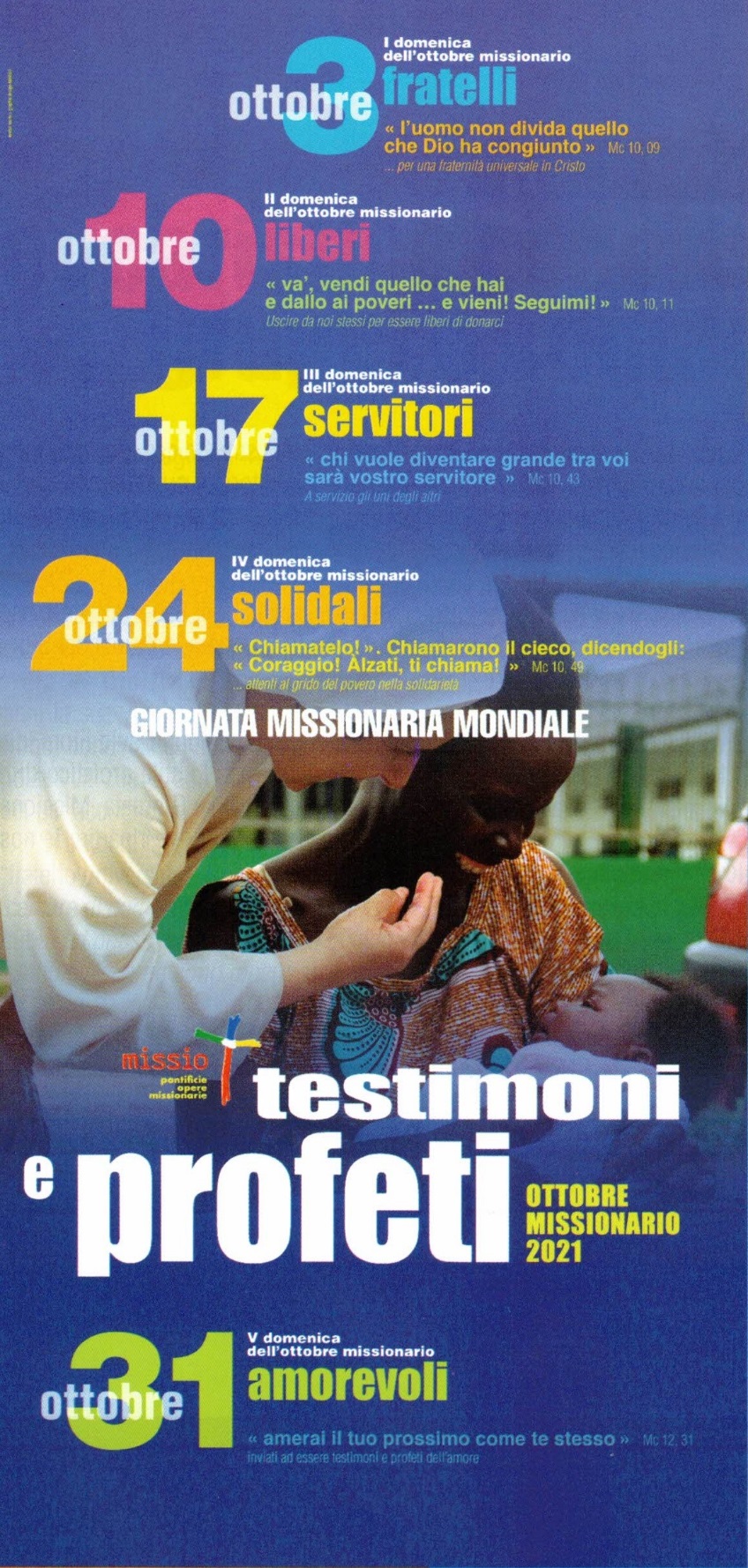 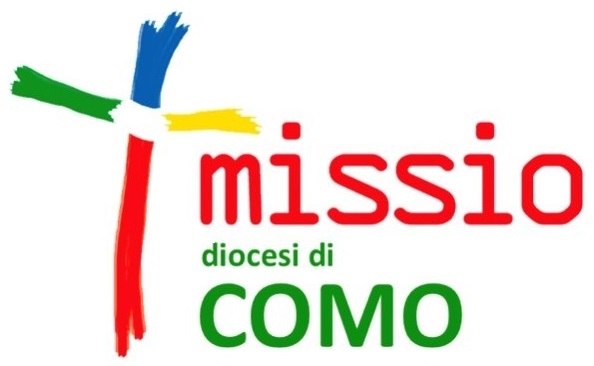 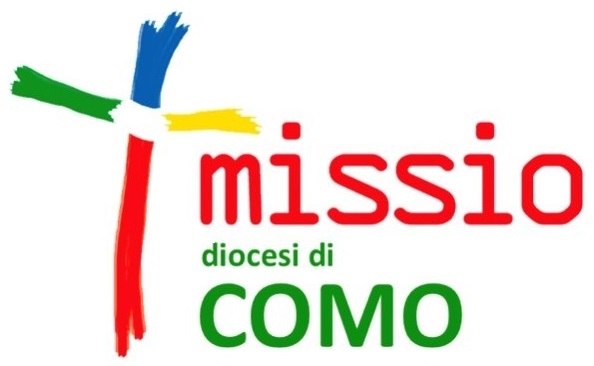 I domenica    3-10-21                                              FRATELLIPrende avvio oggi l’Ottobre missionario. Il tema proposto quest’anno è “Testimoni e profeti”: un invito ad annunciare il Regno di Dio, che verrà e che è già germogliato in mezzo a noi.In questa prima domenica a guidarci è la parola fratelli. Come ci ricorda la seconda lettura di oggi, Gesù non si vergogna di chiamarci fratelli, nonostante il nostro egocentrismo e i nostri difetti... Se dunque siamo fratelli suoi, siamo anche fratelli e sorelle tra di noi.Come dice il Vangelo il luogo in cui sperimentiamo il nostro essere fratelli e sorelle è la famiglia dove è presente lo stesso amore che palpita nel cuore di Dio. Un amore che risana, che perdona, che fa crescere e maturare. Iniziamo allora questo Mese missionario chiedendo al Signore di renderci strumenti perché tutti possano sperimentare l’essere figli del Padre, fratelli e sorelle di Gesù, nell’unica famiglia di Dio nel mondo.Intenzioni di preghieraA Dio Padre che ascolta sempre le preghiere dei suoi figli, rivolgiamo le nostre invocazioni, in particolare facendoci voce di tutti gli uomini e le donne che ancora non lo conoscono.Preghiamo insieme e diciamo: Padre, accogli la preghiera dei tuoi figli.1. Per la Chiesa missionaria sparsa nel mondo, perché sia sacramento dell’incontro con Cristo nel mondo intero. Ti preghiamo. 2. Per Papa Francesco e per tutti i Pastori, perché abbiano la forza e il coraggio di annunciare Gesù, morto e risorto, ed educhino il popolo di Dio alla fraternità. Ti preghiamo. 3. Per le famiglie cristiane, affinché la Parola di Dio sia per loro luce e forza perché vivano sempre nel rispetto e nell’aiuto reciproco. Ti preghiamo. 4. Per la pace nel mondo, perché l’umanità intera cresca nel dialogo e nella fraternità. Ti preghiamo. 5.  Per don Filippo, che presto ripartirà per la missione in Mozambico e per i nostri sacerdoti fidei donum: concedi Signore, di sentirsi sostenuti dalla preghiera e dall’aiuto di tutta la comunità diocesana. Ti preghiamo.Accogli Padre le preghiere della tua famiglia diffusa su tutta la terra ed esaudiscile secondo la tua volontà. Per Cristo nostro Signore.AmenII domenica    10-10-21                                              LIBERI“Va’ vendi quello che hai e dallo ai poveri”. In questa seconda domenica del Mese missionario a guidarci è la parola liberi. Al giovane, desideroso di seguirlo, Gesù chiede di alleggerirsi da tutte le zavorre che lo tengono a terra. Anche per noi diventa difficile volare alto, vicino al Signore, quando il legame con ciò che possediamo e con le persone che ci vogliono bene è solo di proprietà e non di libertà. Chiediamo dunque al Signore, per la nostra comunità e per tutta la Chiesa, di vivere il nostro avere come un’occasione per donare, consapevoli che, là dove il Signore ci vuole, ha già preparato tutto il necessario e anche di più. Intenzioni di preghieraInvochiamo il Signore e presentiamo a lui le intenzioni della Chiesa e di tutto coloro che lo cercano nella via della sapienza, attraverso le proprie espressioni culturali e religiose.Preghiamo insieme e diciamo: Esaudisci le preghiere del tuo popolo, Signore.1. Ti preghiamo per la Chiesa affinché sappia mostrare la semplicità del Vangelo di Gesù nella gestione dei suoi beni e delle sue relazioni, nel donarsi liberamente. Preghiamo. 2. Ti preghiamo per i missionari affinché, capaci di affidarsi realmente alla provvidenza, vivano la loro missione gratuitamente manifestando il volto di Gesù. Preghiamo. 3. Ti preghiamo per i capi delle Nazioni e dei popoli, affinché le loro scelte siano dettate dalla promozione dell’umano e abbiano a cuore i poveri e gli afflitti. Preghiamo. 4. Ti preghiamo per le nostre comunità affinché siano pronte a vivere con libertà la ricerca del Signore coinvolgendo nel cammino di fede i lontani, coloro che non appartengono alla comunità e coloro che non credono. Preghiamo. 5. Ti preghiamo per don Filippo, inviato in Mozambico, e coloro che in terre lontane servono il Vangelo affinché il Signore li sostenga nella testimonianza di un amore che, come il suo, va oltre ogni calcolo e risposta. Preghiamo.A Te, o Padre, affidiamo queste intenzioni e quelle che portiamo nel cuore. Ti chiediamo di esaudirle secondo il tuo progetto d’amore. Per Cristo nostro Signore.III domenica    17-10-21                                              SERVITORIIn questa terza domenica del Mese missionario a guidarci è la parola servitori. Nell’episodio del Vangelo di oggi, Giacomo e Giovanni, seguendo Gesù, pensano di ottenere poteri e privilegi. Anche noi siamo tentati, a volte, di fare lo stesso; Gesù invece, con pazienza e con l’esempio della sua vita, ci porta altrove, sulla via dell’umiltà nell’amore.Egli ci sprona infatti a diventare grandi come servitori verso tutti, avvicinandoci ai piccoli e agli scartati della società, come lui ci ha mostrato.Il Signore ci conceda la grazia di sentirci tutti parte viva della Chiesa universale per il bene di tutta l’umanità, secondo l’esempio del Signore Gesù, che è venuto per servire e non per essere servito.Intenzioni di preghieraAccostiamoci, fratelli e sorelle, con piena fiducia al Dio della misericordia e della grazia, e come popolo sacerdotale presentiamogli le preghiere della sua Chiesa e del mondo intero.Preghiamo insieme e diciamo: Padre di tutti, ascoltaci!1. Per la Chiesa, perché mai si fermi nell’annuncio del Regno di Dio e, sempre, nei suoi pastori e fedeli, si spenda per essere segno e sacramento del suo amore. Preghiamo. 2. Per il Papa Francesco, il nostro vescovo Oscar e tutti i missionari del Vangelo, in particolare don Filippo Macchi, inviato dalla nostra Chiesa in Mozambico: siano sempre fedeli interpreti e visibili testimoni dell’Amore di Dio. Preghiamo.3. Per i capi delle nazioni e coloro che hanno responsabilità nei vari ambiti della vita sociale, perché abbiano la consapevolezza che il loro compito è un servizio e, nell’attuarlo, cerchino il bene, la pace, la solidarietà e la giustizia. Preghiamo. 4. Per tutti i missionari, perché siano capaci di incarnarsi in ogni situazione e in ogni luogo della terra, pronti a condividere la bellezza dell’invito all’amore universale. Preghiamo. 5. Per i giovani, perché si lascino attrarre dalla proposta alta del Vangelo e trovino, in una vita donata nel servizio dei fratelli, il motivo profondo della vera gioia. Preghiamo. O Padre, che aiuti sempre i tuoi fedeli al tempo opportuno, ascolta le preghiere del tuo popolo in preghiera. Le affidiamo a Te per Cristo nostro Signore.IV domenica    24-10-21                                              SOLIDALI“Coraggio! Alzati, ti chiama!” In questa quarta domenica, Giornata Mondiale Missionaria, a guidarci è la parola solidali.  La liturgia della Parola di oggi ci ricorda che abbiamo ricevuto una missione da Gesù: guidare a lui ogni uomo e donna, prendendoci cura dei più poveri e dei più bisognosi della società che ancora oggi vivono in situazioni difficili. In questa Eucaristia vogliamo essere solidali verso di loro, con gesti concreti di carità e soprattutto con le nostre preghiere nella consapevolezza che ogni vita è preziosa agli occhi del Signore.Oggi in particolare vogliamo ricordare tutti i missionari che stanno spendendo la propria vita per l’annuncio del Vangelo e preghiamo affinché la nostra comunità diventi sempre più missionaria.Intenzioni di preghieraCome Bartimeo, eleviamo al Signore la nostra preghiera, essa raccoglie il grido dell’umanità sofferente e che attende l’annuncio del Vangelo.Ad ogni invocazione rispondiamo insieme: Nella tua bontà ascoltaci, Signore.1. Per la Chiesa: sia sempre segno e strumento dell’edificazione del Regno, indicando al mondo la via per la salvezza e liberazione dell’uomo. Preghiamo. 2. Per i missionari: siano testimoni fedeli e generosi della tua Parola, perché ogni uomo possa ricevere la buona notizia dell’amore che salva. Preghiamo. 3. Per coloro che hanno responsabilità in campo politico ed economico: abbiano sempre pensieri e progetti di pace e solidarietà impegnandosi a costruire per tutti una società migliore che si prenda cura dei più deboli e fragili. Preghiamo.4. Per tutti noi: il grido silenzioso di chi soffre ci trovi sempre attenti ad ascoltarli, dar loro voce e tendere loro la mano. Preghiamo. 5. Per i gruppi di animazione missionaria presenti in Diocesi: il Signore conceda a tutti di crescere nella collaborazione e nella solidarietà con i diversi popoli della terra, in collaborazione con tutti i missionari della nostra diocesi. Preghiamo.Ascolta o Padre, la preghiera dei tuoi figli desiderosi di partecipare all’opera missionaria del tuo Cristo. Infondi su di noi il tuo Spirito, perché non venga mai meno il nostro impegno a favore dei più deboli e bisognosi della società. Per Cristo nostro Signore.V domenica    31-10-21                                              AMOREVOLIIn questa quinta domenica del Mese missionario a guidarci è la parola amorevoli. Nell’episodio del Vangelo di oggi, uno scriba chiede a Gesù: cosa è più importante fare? Gesù indica due comandamenti e li unisce in un tutt’uno: l’amore di Dio, che va amato sopra ogni cosa e l’amore del prossimo, che va amato come sé stessi. L’amore verso Dio rimanda inevitabilmente al volto del fratello e della sorella; l’amore verso il prossimo, porta alla comunione con Lui.Il Regno di Dio non è solo una promessa per un futuro ancora lontano, ma è già presente in chi accoglie amorevolmente il prossimo. Invochiamo dunque il Signore, alla conclusione di questo Mese missionario, affinché si realizzi quanto chiediamo nella preghiera del Padre nostro: “Venga il tuo Regno”.Preghiere dei FedeliAl Signore Gesù che è sempre pronto per intercedere a nostro favore presentiamo i bisogni della Chiesa e dell’umanità intera.Preghiamo insieme e diciamo: Venga il tuo Regno, Signore!1. Gesù Maestro, insegnaci l’ascolto e l’obbedienza al Padre così che possiamo ritrovare la gioia della fede e amare Dio e il prossimo con la tua stessa passione. Noi ti preghiamo.2. Gesù Signore, fa’ che la Chiesa non si scoraggi di fronte alle difficoltà e alle tentazioni di oggi, e continui ad essere sempre di più segno dell’amore misericordioso di Dio per ogni uomo. Noi ti preghiamo.3. Gesù Buon Pastore, chiediamo il tuo aiuto per vivere con amore la nostra fede e rispondere alla tua chiamata a prenderci cura dei fratelli, specialmente di quelli che non sono ancora stati raggiunti dalla luce del tuo Vangelo. Noi ti preghiamo.4. Gesù Salvatore ti supplichiamo per tutti i ministri del Vangelo, in particolare per i nostri sacerdoti fidei donum, perché, ravvivando il dono ricevuto da Dio, proseguano il loro servizio missionario con umile impegno. Preghiamo.Signore Gesù, morto e risorto, a te affidiamo le preghiere che ti abbiamo rivolto, insieme ai desideri di bene e di pace presenti in ogni cuore sulla terra, ti chiediamo di presentarle al Padre. Tu che vivi e regni nei secoli dei secoli.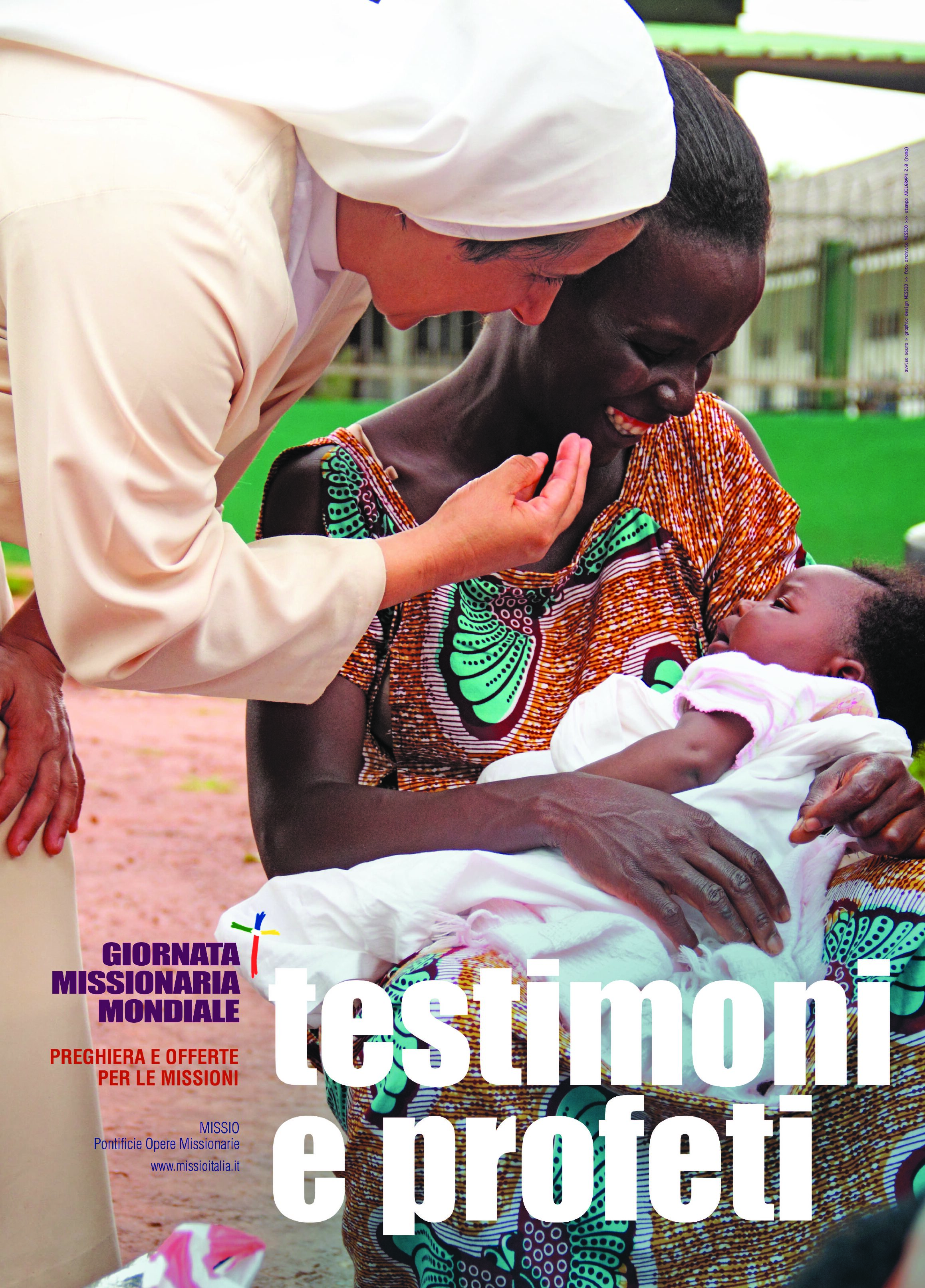 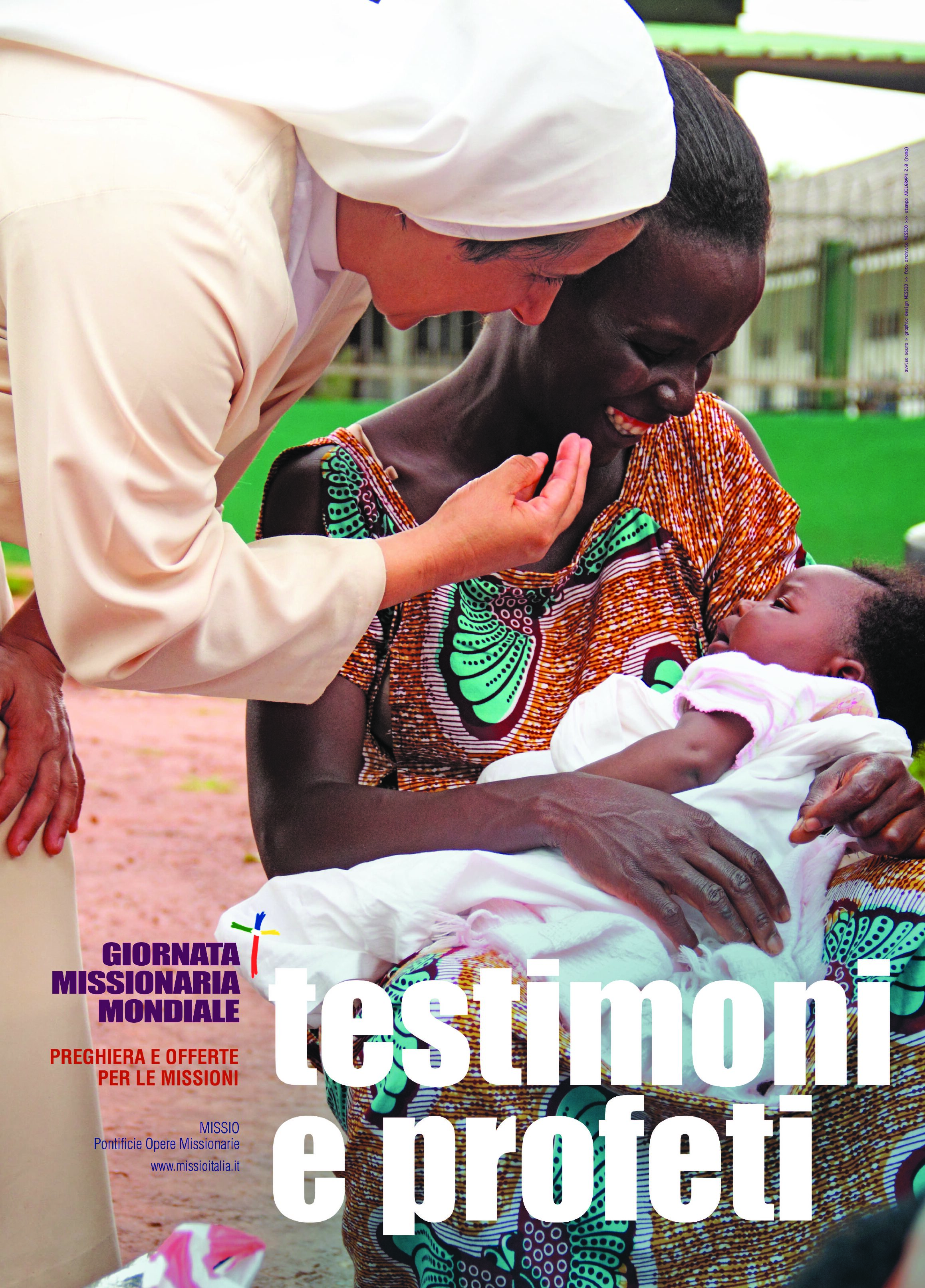 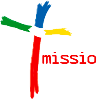 